Утверждаю  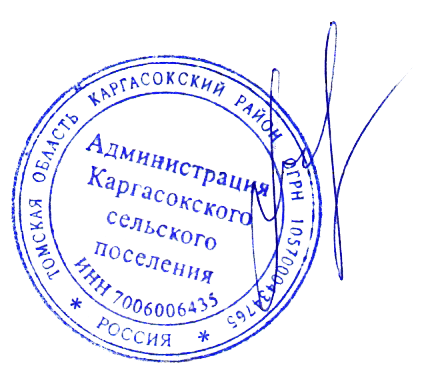 Глава  Каргасокского  сельского поселения____________А.А. Белоногов«  » января  2016гПоложениео проведении  турнира   Каргасокского  сельского    поселения  по  волейболу1.Общее  положение-  настоящее  положение  определяет  порядок  присвоения  звания  «Лучшая  спортивная  команда»; -  на  звание  представляются  все  желающие  коллективы  организаций  и  учреждений   Каргасокского  района.2. Цели  и  задачи- повышение  уровня  мастерства  спортсменов;- популяризация   волейбола   и  организация  его  любителей;- выявление  сильнейших   спортсменов  по волейболу;Программа  турнира:3.  Условия  проведения  соревнований Форма проведения определяется перед началом соревнований.4. Участники  соревнованийВ  соревнованиях  принимают  участие  все  желающие (мужчины и женщины).  Возраст  участников   от  14  лет  и  старше. Состав  команды 8 человек  (6+2 запасных.)5. Руководство  соревнований.Общее   руководство  по  подготовке  и  проведению  соревнований  осуществляется  администрацией  Каргасокского  сельского  поселения совместно с МБОУ  КСОШ – интернат№1.Непосредственное  проведение  соревнований  возлагается  на  судейскую  бригаду. Ответственный  за  проведение   соревнований  Найденов А.Н.6. Определение  победителейСоревнования   командные. Командное  первенство   определяется  в  соответствии  с  правилами  соревнований  и  данным  Положением. Общекомандное  первенство  определяется  по  наименьшей  сумме  очков, набранных  командной   в  соревнованиях  по  лучшим  результатам в  5  этапах.  7.  Награждение  победителей  и  призеров Команды, занявшие  I,II и III  места  соревновательной  программы, награждаются   медалями  и  грамотами  соответственно  занятым  местам. Звание «Лучшая спортивная  команда»  по волейболу  присуждается  по  итогам  завершения  всех  этапов  турнира набравшая  наименьшую  сумму  очков  по  лучшим  результатам  5  этапов  турнира  и  награждается  памятными  призами.8. ЗаявкаЗаявки  на  участие  подаются  за 30 минут  до  начала  соревнований в письменной  форме на  судейскую, которая  будет  проводиться  перед  каждым  началом  соревнований  по  месту  проведения (форма  прилагается).                                                                         Заявка  на  участие  в  соревнованиях  по  волейболу    от  команды ____________Допущено  __________________________/врач ___________/Представитель  команды _________________/____________./*Участники допускаются  к  соревнованиям,  при  наличии  допуска  врача  или  личной  подписи  в  заявке  как  участника  команды,  подтверждающей  персональную  ответственность  за  свое  здоровье.№п/пНаименование  соревнованийМесто  проведенияДата  и  время  проведения1.I этап  -  посвященный  «Дню Защитника Отечества»  и «Международному  женскому  Дню» МБОУ  КСОШ-интернат№16 марта  2016гв 10-30 ч.2.II этап – посвященный  «Дню единения  народов»МБОУ  КСОШ-интернат№110 апреля  2016гв 10-30ч.3.III  этап – посвященный  «Празднику  Весны  и  труда»МБОУ  КСОШ-интернат№115 мая  2016гв  10-30 ч.4.IV этап  -  посвященный «Дню  учителя»МБОУ  КСОШ-интернат№19 октября 2016гв  10-30 ч.5.V этап  - посвященный  «Дню Единства»МБОУ  КСОШ-интернат№16  ноября  2016гв  10-30 ч.№п/п Ф.И.О (полностью)Год  рожденияРоспись Допуск  врача 1.Иванов  Иван  Иванович